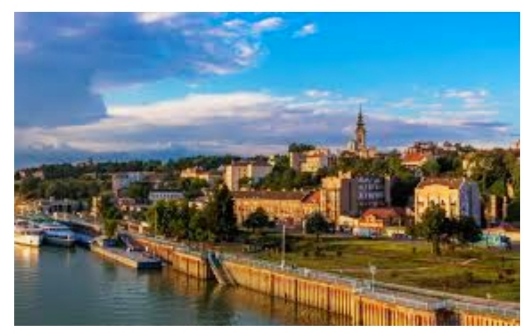 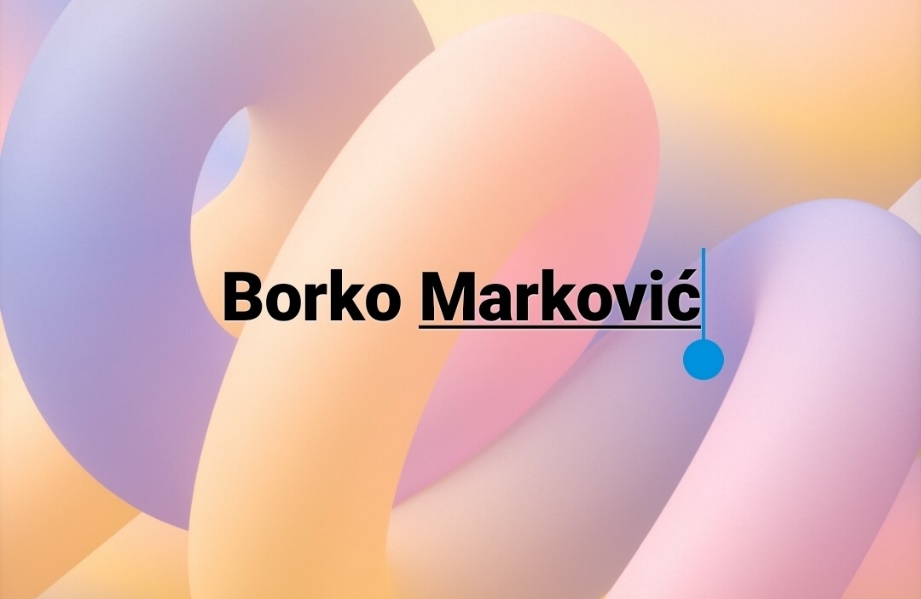 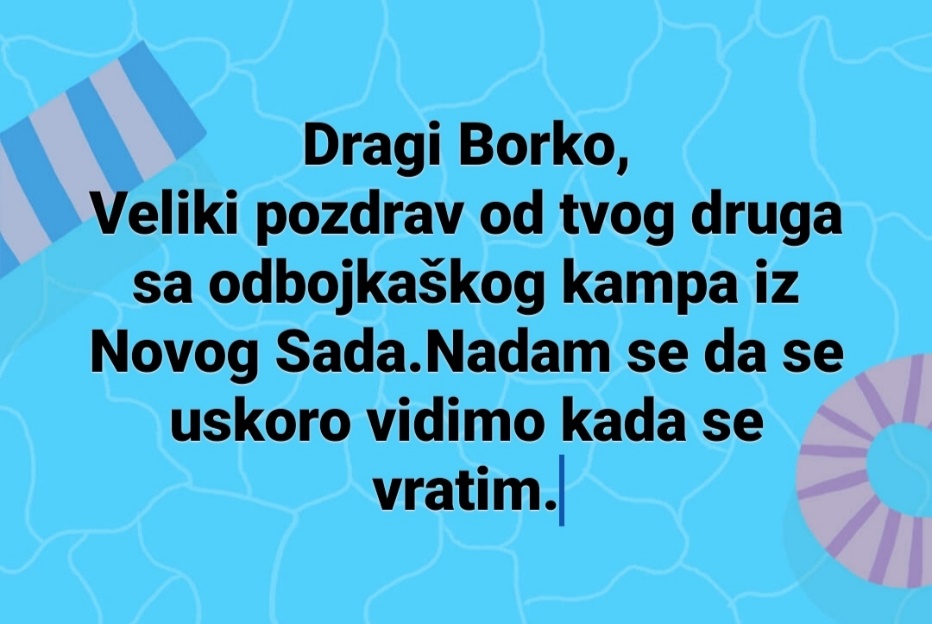 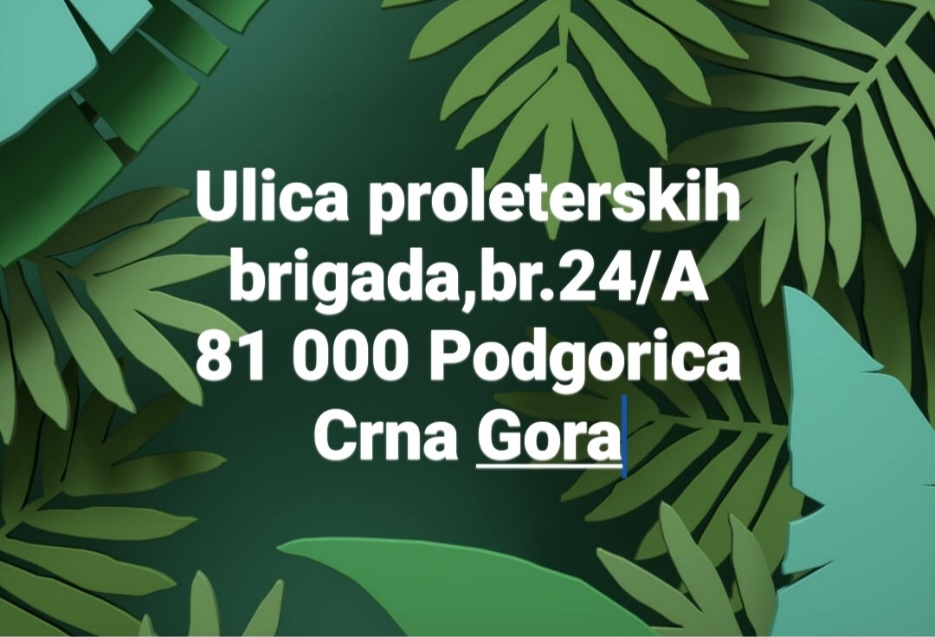 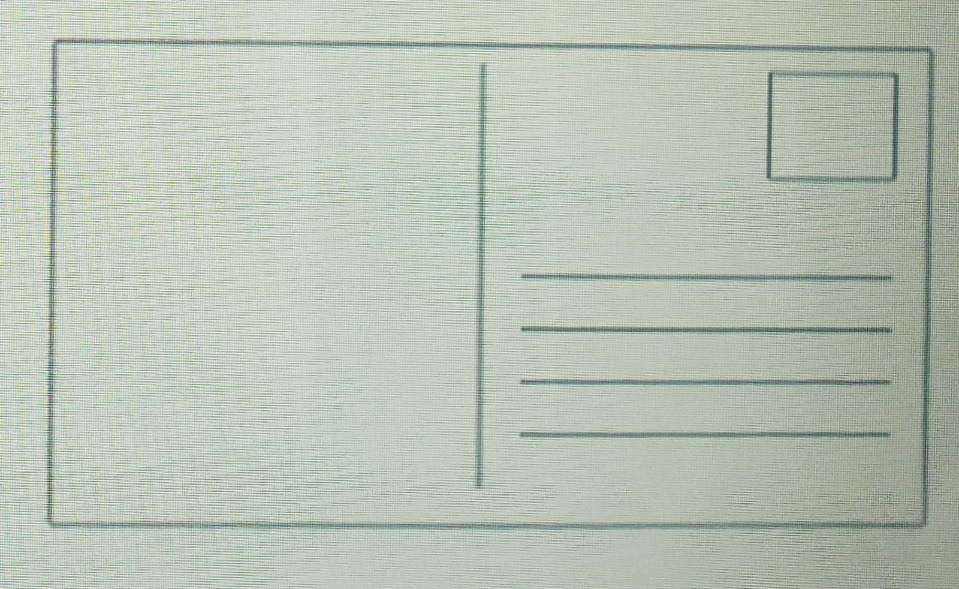 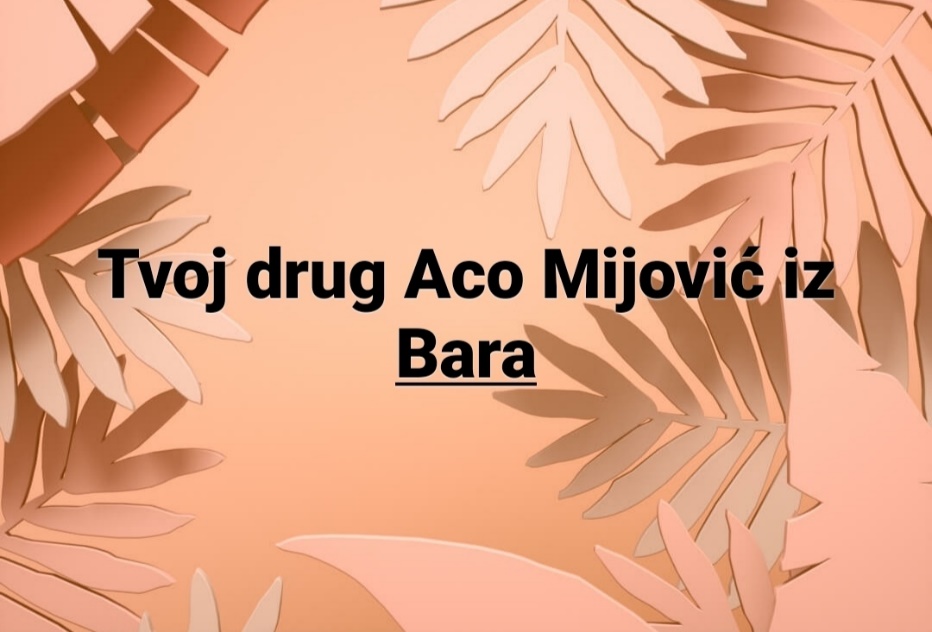 Zadatak:Nacrtaj prednju i zadnju stranu razglednice i pravilno je napiši , koristeći date podatke: